	Preparatoria Esmeralda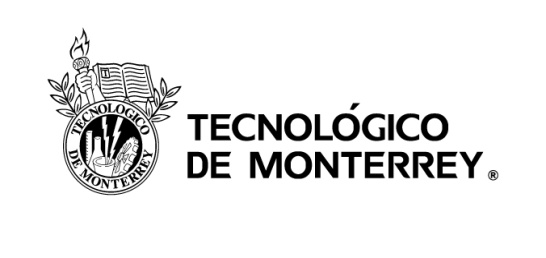 ENERGÍA Y MOVIMIENTORUBRICAS ¿CÓMO FUNCIONA?Orden y Comportamiento10 puntosOrden y Comportamiento10 puntosEl equipo se maneja de forma ordenada frente a sus compañeros e insta a sus compañeros al orden (10ptos) El equipo se maneja de forma ordenada frente a sus compañeros e insta a sus compañeros al orden (10ptos) El equipo se maneja de forma ordenada frente a sus compañeros (7.5ptos)El equipo se maneja de forma ordenada frente a sus compañeros (7.5ptos)El equipo le cuesta mantenerse de forma ordenada (5 ptos)El equipo se maneja de forma mantiene en constante desordenen(2.5ptos)El equipo se maneja de forma mantiene en constante desordenen(2.5ptos)Explicación / Exposición60 puntosLa explicación es detallada y clara. (60 ptos)La explicación es detallada y clara. (60 ptos)La explicación es clara. (45 ptos)La explicación es clara. (45 ptos)La explicación es un poco difícil de entender, pero incluye componentes críticos.(30ptos)La explicación es un poco difícil de entender, pero incluye componentes críticos.(30ptos)La explicación es un poco difícil de entender, pero incluye componentes críticos.(30ptos)La explicación es difícil de entender y tiene varios componentes ausentes o no fue incluida (15ptos)Evidencias30 puntosEvidencias30 puntosEl equipo muestra  evidencia de búsqueda de información(30 ptos)El equipo muestra  evidencia de búsqueda de información(30 ptos)El equipo muestra evidencias de búsqueda de información pero no las utiliza (22.5 ptos)El equipo muestra evidencias de búsqueda de información pero no las utiliza (22.5 ptos)El equipo no muestra evidencias donde buscó información más muestra información de manera improvisada(17.5 ptos)El equipo no muestra evidencias donde buscó información (10 ptos)El equipo no muestra evidencias donde buscó información (10 ptos)